Przyjrzyj się obrazkom i znajdź 5 szczegółów, którymi się różnią.Pamiętaj o dokładnym  myciu swoich ząbków.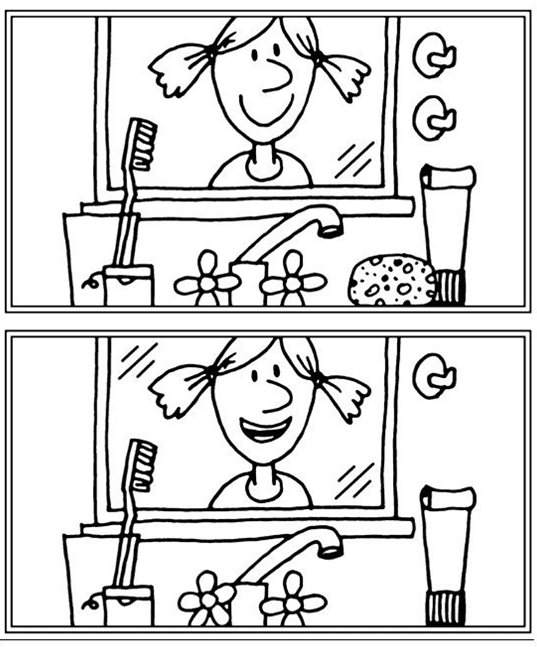 